АКТУАЛЬНАЯ РЕДАКЦИЯ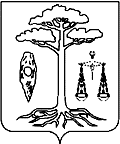 АДМИНИСТРАЦИЯТЕЙКОВСКОГО МУНИЦИПАЛЬНОГО РАЙОНА ИВАНОВСКОЙ ОБЛАСТИ_________________________________________________________ Р А С П О Р Я Ж Е Н И Еот 06.09.2021 № 195-р г. ТейковоОб утверждении Плана мероприятийпо противодействию коррупции в Тейковском муниципальном районе(в редакции распоряжения администрации Тейковского муниципального района от 13.04.2022 № 111-р)В соответствии с Федеральным законом от 25.12.2008 № 273-ФЗ «О противодействии коррупции», Национальным планом противодействия коррупции на 2021-2024 годы, утвержденным Указом Президента Российской Федерации от 16.08.2021 № 478, распоряжением Губернатора Ивановской области от 30.08.2013 № 143-р «Об утверждении плана отдельных мероприятий по противодействию коррупции в Ивановской области» и в целях повышения эффективности антикоррупционных мероприятий:1. Утвердить План мероприятий по противодействию коррупции в Тейковском муниципальном районе, согласно приложению.2. Распоряжение администрации Тейковского муниципального района от 29.04.2016 № 205-р «Об утверждении Плана мероприятий по противодействию коррупции в Тейковском муниципальном районе», считать утратившим силу.3. Контроль за исполнением настоящего распоряжения возложить на заместителя главы администрации, начальника отдела правового обеспечения Коровину Е.Н.Глава Тейковского муниципального района                                                                   В.А. КатковПриложение к распоряжению администрации Тейковскогомуниципального районаот 06.09.2021 № 195-рПриложение к распоряжению администрации Тейковскогомуниципального районаот 06.09.2021 № 195-рПриложение к распоряжению администрации Тейковскогомуниципального районаот 06.09.2021 № 195-рПЛАНмероприятий по противодействию коррупции в Тейковском муниципальном районе ПЛАНмероприятий по противодействию коррупции в Тейковском муниципальном районе ПЛАНмероприятий по противодействию коррупции в Тейковском муниципальном районе ПЛАНмероприятий по противодействию коррупции в Тейковском муниципальном районе № п/пМероприятияОтветственный исполнитель (координатор)СрокСрок1Развитие и совершенствование нормативно-правовой базы Тейковского муниципального районаРазвитие и совершенствование нормативно-правовой базы Тейковского муниципального районаРазвитие и совершенствование нормативно-правовой базы Тейковского муниципального районаРазвитие и совершенствование нормативно-правовой базы Тейковского муниципального района1.1Мониторинг антикоррупционного законодательства и приведение нормативных правовых актов Тейковского муниципального района, регулирующих вопросы противодействия коррупции в соответствие с федеральными и областными законами Отдел правового и кадрового обеспеченияОтдел правового и кадрового обеспеченияпостоянно 1.2Организация проведения антикоррупционной экспертизы нормативных        правовых      актов Тейковского муниципального районаОтдел правового и кадрового обеспеченияОтдел правового и кадрового обеспеченияпо мере необходимости1.3Проведение  антикоррупционной  экспертизы проектов решений Совета Тейковского муниципального района, постановлений администрации Тейковского муниципального районаОтдел правового и кадрового обеспеченияОтдел правового и кадрового обеспеченияпостоянно1.4Своевременное устранение выявленных при проведении антикоррупционной экспертизы коррупциогенных факторовОтветственные за разработку НПАОтветственные за разработку НПАв течение 5 календарных дней после выявления 1.5Своевременное устранение в нормативных правовых актах и их проектах коррупциогенных факторов, выявленных органами прокуратуры, юстицииОтветственные за разработку НПАОтветственные за разработку НПАв установленный срок1.6Обеспечение размещения нормативных правовых актов на официальном сайте администрации Тейковского муниципального района Отдел правового и кадрового обеспечения, отдел общественных связей, информационной политики и организационной работы управления общественных связей и безопасности Отдел правового и кадрового обеспечения, отдел общественных связей, информационной политики и организационной работы управления общественных связей и безопасности по мере необходимости1.7Внесение изменений в Положение о проведении  общественных  (публичных)   слушаний  в Тейковском муниципальном районе в целях приведения в соответствие с законодательством        Отдел правового и кадрового обеспеченияОтдел правового и кадрового обеспеченияпо мере необходимости1.8Мониторинг проведения независимой антикоррупционной экспертизы нормативных правовых актов Тейковского муниципального района и проектов нормативных правовых актов Тейковского муниципального районаОтдел правового и кадрового обеспеченияОтдел правового и кадрового обеспеченияпостоянно1.9Рассмотрение на заседание рабочей группы (комиссии) вопросов правоприменительной практики по результатам вступивших в законную силу решений судов, арбитражных судов о признании недействительными ненормативных правовых актов, незаконными решений и действий (бездействий) органов и их должностных лиц администрации Тейковского муниципального района в целях выработки и принятия мер по предупреждению и устранению причин выявленных нарушений.Отдел правового и кадрового обеспечения, руководители структурных подразделенийОтдел правового и кадрового обеспечения, руководители структурных подразделенийежеквартально, в случае вступления решения суда в законную силу2Организация работы с кадрами по соблюдению антикоррупционногозаконодательстваОрганизация работы с кадрами по соблюдению антикоррупционногозаконодательстваОрганизация работы с кадрами по соблюдению антикоррупционногозаконодательстваОрганизация работы с кадрами по соблюдению антикоррупционногозаконодательства2.1Предъявление в установленном законом порядке квалификационных требований к гражданам, претендующим на замещение должностей муниципальной службыОтдел правового и кадрового обеспеченияОтдел правового и кадрового обеспеченияпри заключении трудового договора2.2Обеспечение предоставления лицами, претендующими на замещение должностей муниципальной службы и муниципальными служащими администрации Тейковского муниципального района (в соответствии с утвержденным перечнем должностей муниципальной службы в администрации) сведений о доходах, расходах, об имуществе и обязательствах имущественного характера своих, а также супругов и несовершеннолетних детейОтдел правового и кадрового обеспечения, руководители структурных подразделенийОтдел правового и кадрового обеспечения, руководители структурных подразделенийв порядки и сроки, установленные действующим законодательством2.3Размещение на официальном сайте администрации сведений о доходах, расходах, об имуществе и обязательствах имущественного характера муниципальных служащих (в соответствии с утвержденным перечнем должностей муниципальной службы), их супругов и несовершеннолетних детейОтдел правового и кадрового обеспеченияОтдел правового и кадрового обеспеченияв сроки установленные действующим законодательством2.4Внесение изменений в перечни должностей муниципальной службы, в соответствии с нормами антикоррупционного законодательстваОтдел правового и кадрового обеспеченияОтдел правового и кадрового обеспеченияпо мере необходимости2.5Анализ сведений о доходах, расходах, об имуществе и обязательствах имущественного характера муниципальных служащих администрации Тейковского муниципального района (в соответствии с утвержденным перечнем должностей муниципальной службы в администрации), а также их супругов и несовершеннолетних детейОтдел правового и кадрового обеспеченияОтдел правового и кадрового обеспеченияв сроки установленные действующим законодательством2.6Мониторинг соблюдения  требований        к служебному  поведению муниципальными служащими органов МСУ Тейковского муниципального района, применения к указанным лицам мер дисциплинарного, административного и уголовного       воздействия        Отдел правового и кадрового обеспеченияОтдел правового и кадрового обеспеченияежеквартально2.7Осуществление комплекса организационных, разъяснительных и иных мер по соблюдению лицами, замещающими муниципальные должности в администрации Тейковского муниципального района ограничений, запретов и по исполнению обязанностей, установленных в целях противодействия коррупции, в том числе ограничений, касающихся получения подарков  Отдел правового и кадрового обеспеченияОтдел правового и кадрового обеспеченияпо отдельному плану2.8Проведение мероприятий по формированию негативного отношения к дарению подарков лицам, замещающим муниципальные должности, и муниципальным служащим в связи  с их      должностным положением  или   в связи с исполнением ими служебных обязанностей       Отдел правового и кадрового обеспеченияОтдел правового и кадрового обеспеченияпо отдельному плану2.9Организация доведения до лиц, замещающих муниципальные должности, и муниципальных   служащих положений законодательства Российской Федерации о противодействии коррупции, в   том числе об установлении наказания за коммерческий  подкуп, получение и дачу взятки, посредничество во взяточничестве в виде штрафов, кратных       сумме коммерческого     подкупа или взятки, об   увольнении   в связи   с   утратой доверия, о  порядке проверки  сведений, представляемых     указанными лицами в соответствии с законодательством  Российской  Федерации  о противодействии коррупции    Отдел правового и кадрового обеспеченияОтдел правового и кадрового обеспеченияпостоянно2.10Проведение работы по выявлению случаев             возникновения конфликта интересов, одной из сторон  которого являются   муниципальные      служащие администрации Тейковского муниципального района        Отдел правового и кадрового обеспеченияОтдел правового и кадрового обеспеченияпостоянно2.11Своевременное уведомление представителя нанимателя о  фактах обращений  в  целях склонения их  к совершению коррупционных      правонарушений     Муниципальные служащиеМуниципальные служащиепо мере необходимости2.12Своевременное уведомление муниципальными служащими представителя нанимателя  (работодателя)   об иной   оплачиваемой работе органов МСУ Тейковского муниципального районаМуниципальные служащиеМуниципальные служащиепо мере необходимости2.13Своевременное уведомление муниципальными служащими о фактах получения подарка в связи с протокольными мероприятиями, служебными командировками и другими официальными мероприятиями, участие в которых связано с должностным положением или исполнением должностных обязанностейМуниципальные служащиеМуниципальные служащиепо мере необходимости2.14Анализ должностных регламентов муниципальных  служащих на предмет наличия    в них положений, способствующих     коррупционным проявлениям        Отдел правового и кадрового обеспеченияОтдел правового и кадрового обеспеченияпостоянно2.15Организация повышения квалификации       муниципальных служащих, в должностные        обязанности которых входит противодействие  коррупции          Отдел правового и кадрового обеспеченияОтдел правового и кадрового обеспеченияежегодно2.16Организация участия муниципальных служащих  в должностные обязанности которых входит участие в проведении закупок товаров, работ, услуг для обеспечения муниципальных нужд, в мероприятиях по профессиональному развитию в области противодействия коррупции, в том числе их обучение по дополнительным профессиональным программам в области противодействия коррупцииОтдел правового и кадрового обеспеченияОтдел правового и кадрового обеспеченияежегодно2.17Организация обучения муниципальных служащих, впервые поступивших на муниципальную службу, по образовательным программам в области противодействия коррупцииОтдел правового и кадрового обеспеченияОтдел правового и кадрового обеспеченияпостоянно2.18Организация ведения личных дел лиц, замещающих муниципальные должности, и муниципальных служащих, в том числе в части контроля за актуализацией сведений, содержащихся в анкетах, представляемых при назначении на указанные должности и поступлении на такую службу, об их родственниках и свойственниках в целях выявления возможного конфликта интересовОтдел правового и кадрового обеспеченияОтдел правового и кадрового обеспеченияпостоянно2.19Рассмотрение отчета о выполнении настоящего плана отдельных мероприятий по противодействию коррупции, и размещение такого отчета в информационно-телекоммуникационной сети «Интернет» на официальном сайте администрации Тейковского муниципального района в разделе «Противодействие коррупции»Отдел правового и кадрового обеспеченияОтдел правового и кадрового обеспеченияежегодно, до 1 февраля года, следующего за отчетным годом3Обеспечение открытости и доступности  в деятельности  органов  местного самоуправленияОбеспечение открытости и доступности  в деятельности  органов  местного самоуправленияОбеспечение открытости и доступности  в деятельности  органов  местного самоуправленияОбеспечение открытости и доступности  в деятельности  органов  местного самоуправления3.1Мониторинг обращений граждан и юридических лиц в исполнительные органы  на  предмет наличия  информации о фактах  коррупции со          стороны муниципальных  служащих           Отдел правового и кадрового обеспеченияОтдел правового и кадрового обеспеченияежеквартально3.2Обеспечение функционирования   антикоррупционного электронного почтового ящика главы Тейковского муниципального районаОтдел общественных связей, информационной политики и организационной работы управления общественных связей и безопасностиОтдел общественных связей, информационной политики и организационной работы управления общественных связей и безопасностипостоянно3.3Обеспечение функционирования интернет-приемной  на   официальном сайте   Тейковского муниципального района          отдел общественных связей, информационной политики и организационной работы управления общественных связей и безопасностиотдел общественных связей, информационной политики и организационной работы управления общественных связей и безопасностипостоянно3.4Анализ информации, опубликованной     (распространенной) в СМИ,  на  предмет наличия сведений  о фактах коррупции   Отдел правового и кадрового обеспеченияОтдел правового и кадрового обеспеченияпостоянно3.5Поддержание подраздела сайта администрации Тейковского муниципального района, посвященного противодействию коррупции в актуальном состоянииОтдел правового и кадрового обеспеченияОтдел правового и кадрового обеспеченияпостоянно4Мероприятия по противодействию коррупции при осуществлении закупок товаров, работ, услуг для обеспечения муниципальных нужд в администрации Тейковского муниципального района Мероприятия по противодействию коррупции при осуществлении закупок товаров, работ, услуг для обеспечения муниципальных нужд в администрации Тейковского муниципального района Мероприятия по противодействию коррупции при осуществлении закупок товаров, работ, услуг для обеспечения муниципальных нужд в администрации Тейковского муниципального района Мероприятия по противодействию коррупции при осуществлении закупок товаров, работ, услуг для обеспечения муниципальных нужд в администрации Тейковского муниципального района 4.1Актуализация перечня муниципальных служащих администрации Тейковского муниципального района, участвующих в осуществлении закупки.Отдел правового и кадрового обеспеченияпо мере необходимостипо мере необходимости4.2Проведение консультативно-методических мероприятий с муниципальными служащими, которым впервые поручено осуществлять деятельность, связанную с закупками, по вопросам противодействия коррупции.Отдел правового и кадрового обеспеченияпо мере необходимостипо мере необходимости4.3Представление муниципальными служащими, участвующими в осуществлении закупок, декларации о возможной личной заинтересованностиМуниципальные служащиеежегодно до 15 января года, следующего за отчетнымежегодно до 15 января года, следующего за отчетным4.4.Предоставление отчета о реализации плана по противодействию коррупции при осуществлении закупок товаров, работ, услуг для обеспечения муниципальных нужд в  Тейковском муниципальном района Отдел правового и кадрового обеспечения1 раз в полугодие: до 1 февраля года следующего за отчетным, и до 1 августа отчетного года1 раз в полугодие: до 1 февраля года следующего за отчетным, и до 1 августа отчетного года4.5Мониторинг  предоставления муниципальных услуг в соответствии     с Федеральным законом от   27.07.2010 № 210-ФЗ «Об организации предоставления   государственных   и муниципальных   услуг»             Отдел правового и кадрового обеспеченияежеквартальноежеквартально5Проведение антикоррупционных  мероприятий   по отдельным   направлениям   деятельности   органов МСУ Тейковского муниципального районаПроведение антикоррупционных  мероприятий   по отдельным   направлениям   деятельности   органов МСУ Тейковского муниципального районаПроведение антикоррупционных  мероприятий   по отдельным   направлениям   деятельности   органов МСУ Тейковского муниципального районаПроведение антикоррупционных  мероприятий   по отдельным   направлениям   деятельности   органов МСУ Тейковского муниципального района5.1Оказание   консультативной и методической помощи органам МСУ поселений  в  целях осуществления единой скоординированной  деятельности   ОМСУ по  противодействию коррупции          Отдел правового и кадрового обеспеченияпостояннопостоянно5.2Принятие мер по предупреждению коррупции в организациях, созданных органами МСУ Тейковского муниципального районаРуководители структурных подразделений администрациипостояннопостоянно6Проведение антикоррупционных  мероприятий       с участием   общественности     Проведение антикоррупционных  мероприятий       с участием   общественности     Проведение антикоррупционных  мероприятий       с участием   общественности     Проведение антикоррупционных  мероприятий       с участием   общественности     6.1Привлечение общественности  к обсуждению  проекта бюджета Тейковского муниципального района, а также  дополнений и изменений к немуФинансовый отдел ежегодноежегодно6.2Мониторинг взаимодействия ОМСУ Тейковского муниципального района с институтами гражданского обществаОтдел правового и кадрового обеспеченияежеквартальноежеквартально6.3Мониторинг взаимодействия ОМСУ Тейковского муниципального района со средствами массовой информацииотдел общественных связей, информационной политики и информационной работы управления общественных связей и безопасностиежеквартальноежеквартально